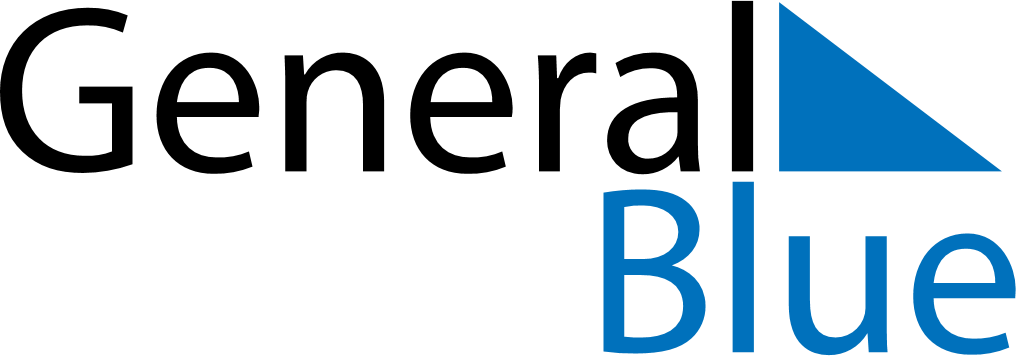 January 2030January 2030January 2030ColombiaColombiaMondayTuesdayWednesdayThursdayFridaySaturdaySunday123456New Year’s Day78910111213Epiphany141516171819202122232425262728293031